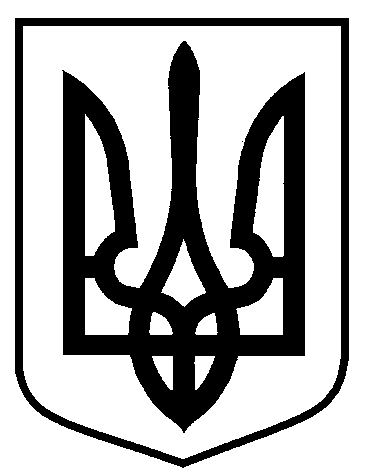 Сумська міська радаВиконавчий комітетРІШЕННЯвід  17.09.2020 № 484         З метою уточнення положень генерального плану м. Суми, визначення планувальної структури території садибної житлової забудови, обмеженої проспектом Козацький та забудовою вулиць Січова, Олексіївська та Полуботка у м. Суми, на виконання рішення Сумської міської ради від 28.09.2016              № 1136-МР «Про розроблення містобудівної документації «Детальний план території  по проспекту Козацькому – вулиці Герасима Кондратьєва», враховуючи результати громадського обговорення містобудівної документації та звіту про її стратегічну екологічну оцінку, розміщеної на офіційному сайті Сумської міської ради, та рекомендації архітектурно-містобудівної ради при управлінні архітектури та містобудування Сумської міської ради (протокол від 12.04.2017 № 1), відповідно до статей 19, 20, 21 Закону України «Про регулювання містобудівної діяльності», розділу ІV Порядку розроблення містобудівної документації, затвердженого наказом Міністерства регіонального розвитку, будівництва та житлово-комунального господарства України від 16.11.2011 № 290, керуючись статтею 40 Закону України «Про місцеве самоврядування в Україні», виконавчий комітет Сумської міської радиВИРІШИВ:	1. Затвердити містобудівну документацію «Детальний план території, обмеженої проспектом Козацький та забудовою вулиць Січова, Олексіївська та Полуботка у м. Суми» (пояснювальна записка, графічні матеріали), розроблену ТОВ «Архдизайнстудія» (основне креслення -  Проєктний план М1:2000 додається).	2. Управлінню архітектури та містобудування Сумської міської ради (Фролов О.М.), Департаменту комунікацій та інформаційної політики Сумської міської ради (Кохан А.І.) забезпечити оприлюднення матеріалів містобудівної документації «Детальний план території, обмеженої проспектом Козацький та забудовою вулиць Січова, Олексіївська та Полуботка у м. Суми» протягом 10 днів з дня її затвердження, шляхом їх розміщення у друкованих засобах масової інформації, на офіційному сайті Сумської міської ради, а також у загальнодоступному місці.	3. Дане рішення набирає чинності з моменту оприлюднення.В.о. міського головиз виконавчої роботи                                                                      В.В. Войтенко    Фролов 700-107Розіслати: Фролову О.М., Кохан А.І.Про затвердження містобудівної документації «Детальний план території, обмеженої проспектом Козацький та забудовою вулиць Січова, Олексіївська та Полуботка у м. Суми»      